SMART-анализИтого: 45 млн. рублей	СДР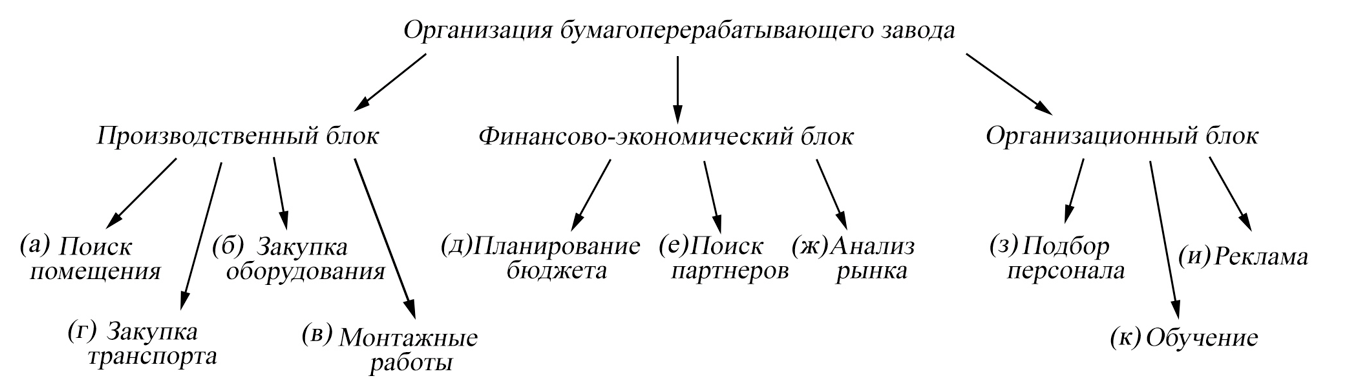 а - 1 месяцб - 6 месяцевв - 3 месяцаг – 1 неделяд – 2 неделие – 1 месяцж – 1,5 месяцаз – 1 месяци - 1 неделяк – 1 месяцГрафик Ганта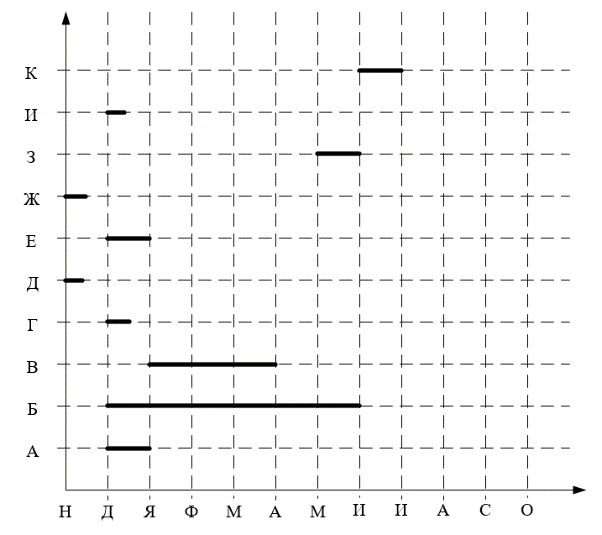 Ноябрь-июнь (запуск)Июль (операционная деятельность)Календарный плана ~ 01.11-30.11          в ~ 01.01-30.03	д ~ 01.11-15.11	ж ~ 01.11-15.12	и ~ 01.12-08.12б ~ 01.12-30.06          г ~ 01.12-08.12	е ~ 01.12-31.12 	з ~ 01.03-31.03	к ~ 01.06-30.06Анализ рисковПлан расходов и доходовПрибыль=Выручка-Затраты,Прибыль=15150000т.р.-1140000т.р.,Прибыль=14010000т.р.ЧД=-Инвестиции+Прибыль1+Прибыль2+Прибыль3>0,ЧД=-45000000т.р.+14010000т.р.+19860000т.р.+16860000т.р.,ЧД=5730000т.р.,ЧД>0Рентаб=ЧД/Инвестиции*100,Рентаб=5730000/45000000*100,Рентаб=12,7%Команда проектаПаспорт проектной идеиПаспорт проектной идеиИдея (суть проекта, название)Переработка бумажной продукцииНазвание “Paper World”Актуальность проекта1.Повторное применение переработанной продукции в производстве упаковок для пищевых продуктов и канцтоваров;
2.Сохранение природных ресурсов;3.Сокращение и упрощение процесса производства;4.Переработанная бумага использовать вместо дровОриентировочная потребность в ресурсах  (материальных, трудовых, финансовых и др.)1.Техника, программное обеспечение;
2.Персонал;
3.Компании-партнерыМоя оценка реалистичности проекта3/5Автор(ы) проектаЛебедев Владислав
Полушкина Анастасия
Комаров Сергей
Теплоухов ДанилS-Specific(специфичность)1.Общедоступность (Озон, WildBerries, Яндекс.Маркет);2.Минимальный вред для окружающей среды;3.Цикличность процессаM-Measurable(измеримость)1.Единиц оборудования (15 шт.);
2.Человек персонала (40 чел.);3.Пунктов приема макулатуры (5 шт.);
4.Единиц промышленной техники (5 шт.);5.Число контейнеров (25 шт.)A-Appropriate(уместность)1.Сохранение природных ресурсов;
2.Вторичное использование втор. материалов (сырья)R-Realistic(реалистичность)ПолнаяT- Time bound(ограниченность во времени)3 годаРиски (технические, организационные, управленческие, внешние и др.)Вероятность наступления (числовой показатель)Ущерб (числовой показатель)Вес риска (числовой показатель)Реагирование (разработка возможных путей и определение действий, способствующих повышению благоприятных возможностей и снижению угроз для достижения целей проекта)Недостаток исходного сырья68481.Организовать самовывоз сырья из учреждений муниципального образования2.Дарить купоны, скидки на продукциюСезонность спроса35151.Расширение ассортимента продаваемой продукции2.Сезонные скидки3.РекламаКонкуренция43121.Улучшение качества продукции2.Улучшение упаковки3.Бонусы и специальные акции за определенное кол-во макулатурыБрак на производстве1661.Совершенствование процесса производства2.Повышение квалификации и обучение персонала3.Контроль качестваНизкая платежеспособность населения2241.Поиск альтернативных рынков сбыта2.Продажа уцененной продукцииВыручка1 год1 год1 год1 год1 год1 год1 год1 год1 год1 год1 год1 год1 год2 год3 годВыручкаиюльавгустсентябрьоктябрьноябрьдекабрьянварьфевральмартапрельмайиюнь1 год2 год3 годВ условных единицах(шт.)1000шт.1000шт.1500шт.3000шт.5000шт.5000шт.10000шт.10000шт.5000шт.5000шт.2000шт.2000шт.50500шт.70000шт.60000шт.В денежных единицах(р.)300000т.р.300000т.р.450000т.р.900000т.р.1500000т.р.1500000т.р.3000000т.р.3000000т.р.1500000т.р.1500000т.р.600000т.р.600000т.р.15150000т.р.21000000т.р.18000000т.р.Затраты(пост./перем.)Постоянные:Зарплата-940000т.р.;Аренда помещения-100000т.р.Постоянные:Зарплата-940000т.р.;Аренда помещения-100000т.р.Постоянные:Зарплата-940000т.р.;Аренда помещения-100000т.р.Постоянные:Зарплата-940000т.р.;Аренда помещения-100000т.р.Постоянные:Зарплата-940000т.р.;Аренда помещения-100000т.р.Постоянные:Зарплата-940000т.р.;Аренда помещения-100000т.р.Постоянные:Зарплата-940000т.р.;Аренда помещения-100000т.р.Переменные:Коммунальные услуги-20000т.р.;Ремонт оборудования-15000т.р.;Обучение персонала-10000т.р.;Реклама-30000т.р.;Прочее-25000т.р.Переменные:Коммунальные услуги-20000т.р.;Ремонт оборудования-15000т.р.;Обучение персонала-10000т.р.;Реклама-30000т.р.;Прочее-25000т.р.Переменные:Коммунальные услуги-20000т.р.;Ремонт оборудования-15000т.р.;Обучение персонала-10000т.р.;Реклама-30000т.р.;Прочее-25000т.р.Переменные:Коммунальные услуги-20000т.р.;Ремонт оборудования-15000т.р.;Обучение персонала-10000т.р.;Реклама-30000т.р.;Прочее-25000т.р.Переменные:Коммунальные услуги-20000т.р.;Ремонт оборудования-15000т.р.;Обучение персонала-10000т.р.;Реклама-30000т.р.;Прочее-25000т.р.Переменные:Коммунальные услуги-20000т.р.;Ремонт оборудования-15000т.р.;Обучение персонала-10000т.р.;Реклама-30000т.р.;Прочее-25000т.р.Переменные:Коммунальные услуги-20000т.р.;Ремонт оборудования-15000т.р.;Обучение персонала-10000т.р.;Реклама-30000т.р.;Прочее-25000т.р.Переменные:Коммунальные услуги-20000т.р.;Ремонт оборудования-15000т.р.;Обучение персонала-10000т.р.;Реклама-30000т.р.;Прочее-25000т.р.ДолжностьКоличествоЗаработная платаИтогоПроф. комп.Директор170000т.р.70000т.р.Высшее эконом.Зам. директор250000т.р.100000т.р.Высшее эконом.Менеджер по продажам130000т.р.30000т.р.Высшее/среднее проф.Инженер325000т.р.75000т.р.Высшее технич.Рабочие2520000т.р.500000т.р.СреднееВодители515000т.р.75000т.р.СреднееБухгалтер230000т.р.60000т.р.Высшее эконом.Юрист130000т.р.30000т.р.Высшее юридич.